РОССИЙСКАЯ ФЕДЕРАЦИЯ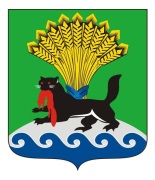 ИРКУТСКАЯ ОБЛАСТЬИРКУТСКОЕ РАЙОННОЕ МУНИЦИПАЛЬНОЕ ОБРАЗОВАНИЕАДМИНИСТРАЦИЯРАСПОРЯЖЕНИЕот «12» марта 2021 г.					                                             № 28О внесении изменений в распоряжение администрации Иркутского районного муниципального образования от 22.01.2020 №5 «Об утверждении Положения о Комиссии по установлению стажа работы, дающего право работникам на установление ежемесячной надбавки за выслугу лет»В связи с кадровыми изменениями в структуре администрации Иркутского районного муниципального образования, руководствуясь ст. ст. 39, 45, 54 Устава Иркутского районного муниципального образования:1. Внести в распоряжение администрации Иркутского районного муниципального образования от 22.01.2020 №5 «Об утверждении Положения о Комиссии по установлению стажа работы, дающего право работникам на установление ежемесячной надбавки за выслугу лет» (далее – Распоряжение) следующие изменения:1) вместо слов «заместитель председателя комитета – начальник отдела трудовых отношений комитета по муниципальному финансовому контролю» следует читать «заместитель начальника управления – начальник отдела трудовых отношений экономического управления» по всему тексту Распоряжения и Приложений к нему, в соответствующих падежах и склонениях.2. Отделу по организации делопроизводства и работе с обращениями граждан организационно - контрольного управления администрации Иркутского районного муниципального образования в оригинал Распоряжения информацию о внесении изменений в правой акт.3. Опубликовать настоящее распоряжение в газете «Ангарские огни» и разметить в информационно – телекоммуникационной сети «Интернет» на официальном сайте иркутского районного муниципального образования www.irkraion.4. Контроль исполнения настоящего распоряжения возложить на руководителя аппарата – начальника организационно – контрольного управления администрации Иркутского районного муниципального образования.Мэр		                                                                                          Л.П. Фролов